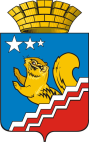 Свердловская областьГЛАВА ВОЛЧАНСКОГО ГОРОДСКОГО ОКРУГАпостановление18.08.2017  год	      	                                     		                                             №  394г. ВолчанскО прогнозе социально-экономического развития Волчанского городского округа на среднесрочный период 2018-2020 годовВ соответствии с Бюджетным кодексом Российской Федерации, руководствуясь постановлением главы Волчанского городского округа от 24.09.2015 года № 693 «О порядке разработки и корректировки прогноза социально-экономического развития  Волчанского городского округа на среднесрочный период» и постановлением главы Волчанского городского округа  от 17.07.2017 года № 193 «Об утверждении Плана мероприятий по составлению проекта бюджета Волчанского городского округа на 2018 год и плановый период 2019 и 2020 годов»,ПОСТАНОВЛЯЮ:1. Одобрить:1.1. Прогноз социально-экономического развития Волчанского городского округа на среднесрочный период 2018-2020 годов (прилагается).1.2. Пояснительную записку к прогнозу социально-экономического развития Волчанского городского округа на среднесрочный период 2018-2020 годов (прилагается).2. Финансовому отделу администрации Волчанского городского округа (Симонова Т.В.) при разработке проекта бюджета Волчанского городского округа на 2018 год и плановый период 2019 и 2020 годов руководствоваться показателями прогноза социально-экономического развития Волчанского городского округа на среднесрочный период 2018-2020 годов.3. Настоящее постановление разместить на официальном сайте Волчанского городского округа в сети Интернет http:// volchansk-adm.ru/.4. Контроль за исполнением настоящего постановления возложить на исполняющего обязанности главы администрации Волчанского городского округа Коробача Е.М.И.о. главы администрации							Е.М. Коробач							ОДОБРЕН							постановлением главы							Волчанского городского округа							от  18.08.2017   года № 394ПРОГНОЗСОЦИАЛЬНО-ЭКОНОМИЧЕСКОГО РАЗВИТИЯВОЛЧАНСКОГО ГОРОДСКОГО ОКРУГА НА СРЕДНЕСРОЧНЫЙ ПЕРИОД 2018-2020 ГОДОВСведенияо численности и половозрастном составе населенияпо Волчанскому городскому округуна 1 января 2016 года, человек--------------------------------Численность населения Волчанского городского округа по состоянию на 01.01.2016 года по возрастной структуре по фактическим показателям:- детей в возрасте от 1 до 6 лет включительно –768 человек (383 – мужской пол, 385 – женский пол);- детей в возрасте от 7 до 17 лет включительно – 1192 человек (603 – мужской пол, 589 – женский пол);- населения в возрасте от 18 до 29 лет включительно – 1220 человек (672 – мужской пол, 548 – женский пол).Сведения по Волчанскому городскому округупо жилищному фондуна 1 января 2017 годаОДОБРЕНА							постановлением главы							Волчанского городского округа							от  18.08.2017  года № 394ПОЯСНИТЕЛЬНАЯ ЗАПИСКАК ПРОГНОЗУ СОЦИАЛЬНО-ЭКОНОМИЧЕСКОГО РАЗВИТИЯВОЛЧАНСКОГО ГОРОДСКОГО ОКРУГА НА СРЕДНЕСРОЧНЫЙ ПЕРИОД 2018-2020 ГОДОВПрогноз социально-экономического развития Волчанского городского округа на среднесрочный период 2018-2020 годов (далее – Прогноз) разработан в соответствии с Бюджетным кодексом Российской Федерации, Федеральным законом от 28.06.2014 года № 172-ФЗ «О стратегическом планировании в Российской Федерации», Решением Волчанской городской Думы от 26.02.2014 года № 7 «Об утверждении Положения о бюджетном процессе в Волчанском городском округе», постановлением главы Волчанского городского округа от 24.09.2015 года № 693 «О порядке разработки и корректировки прогноза социально-экономического развития  Волчанского городского округа на среднесрочный период», постановлением главы Волчанского городского округа  от 17.07.2017 года № 193 «Об утверждении Плана мероприятий по составлению проекта бюджета Волчанского городского округа на 2018 год и плановый период 2019 и 2020 годов».Прогноз составляется в целях:- формирования основы для составления проекта бюджета Волчанского городского округа;- определения основных проблем развития городского округа и возможных путей их решения органами местного самоуправления для выработки экономической политики.Прогноз составлен с учетом Сценарных условий функционирования экономики Российской Федерации, основных параметров прогноза социально-экономического развития Российской Федерации и Свердловской области на среднесрочный период, итогов социально-экономического развития Волчанского городского округа в 2016 году.При составлении Прогноза использовались данные производственных предприятий, учреждений и организаций, структур городского хозяйства, подразделений администрации Волчанского городского округа.Исходя из возможных изменений параметров внешней среды и эффективностью политики социально-экономического развития внутренней среды, можно говорить  о разработке сценариев экономического развития, основывающихся на двух вариантах событий: альтернативном и приоритетном, учитывающих демографические факторы, меры государственной политики, внешнеэкономический фон, внутренние темпы в отраслях экономики. Разработка Прогноза осуществлялась на 
приоритетном сценарии, который основан на повышении использования всех типов ресурсов на территории Волчанского городского округа. При этом возрастает роль инвестиционных факторов в экономическом развитии. Приоритетное внимание будет уделяться созданию благоприятных условий для осуществления хозяйственной деятельности, поддержке традиционных и перспективных видов экономической деятельности. Реализация сценария предполагает позитивные изменения в параметрах городской среды и вопросах территориального развития.ПРОИЗВОДСТВЕННАЯ ДЕЯТЕЛЬНОСТЬПРОМЫШЛЕННОЕ ПРОИЗВОДСТВООценка деятельности промышленного комплекса для формирования прогноза сделана на основании информации об основных производственных и экономических показателях, представленных предприятиями, расположенными на территории Волчанского городского округа, по итогам работы и прогнозным оценкам на перспективу.Промышленные предприятия подразделяются по следующим основным видам экономической деятельности:- обрабатывающее производство;- производство и распределение электроэнергии, газа и воды.За 2016 год крупные и средние промышленные предприятия округа выпустили продукции собственного производства на сумму 770,593 миллиона рублей.В 2016 году продолжается снижение объемов промышленного производства к уровню 2015 года на 37,7 процентов, которое происходит в связи со снижением объемов выпускаемой продукции собственного производства на градообразующем предприятии Волчанском механическом заводе – филиале АО «НПК»Уралвагонзавод» и снижению объемов в сфере производства и распределения электроэнергии, газа и воды в связи с установкой приборов учета потребляемых энергоресурсов.На Волчанском механическом заводе снижается объем выпуска продукции собственного производства, но увеличивается объем внутренней кооперации. Так, по итогам 1 полугодия 2017 года объем производства продукции собственного производства  составил 142,3 миллиона рублей, уменьшившись на 21,8 % или 39,643 миллиона рублей. Оборот внутренней кооперации увеличился к уровню 2016 года в 3,5 раза и составил 745,2 миллиона рублей. С учетом внутренней кооперации объем выпускаемой продукции на Волчанском механическом заводе за первое полугодие 2017 года увеличился к уровню 2016 года в 2,2 раза.В плановый период планируется увеличение оборота предприятий промышленности за счет Волчанского механического завода – филиала акционерного общества «Научно-производственная корпорация «Уралвагонзавод».СЕЛЬСКОЕ И ЛЕСНОЕ ХОЗЯЙСТВОНа территории Волчанского городского округа сельское хозяйство представлено единственным сельскохозяйственным предприятием ОАО «Волчанское», а лесное – ООО «ЛСА Групп».Оборот в 2016 году увеличился в два раза по сравнению с предыдущим годом на 30,1 процент или 21,8 миллиона рублей и составил 94,5 миллионов рублей. Рост обусловлен увеличением  объема выпускаемой продукции ООО «ЛСА Групп» на 62,2 процента или 14,4 миллиона рублей. Среднесписочная численность по итогам 2016 года увеличилась к уровню 2015 года в 1,7 раза - на 24 человека и составила 58 человек. Предприятие своевременно выплачивает заработную плату и планирует в дальнейшем наращивать объемы производства.В сельском хозяйстве ОАО «Волчанское» завершает реализацию инвестиционного проекта «Строительство коровника на 140 голов КРС беспривязного содержания с роботодоением». На реализацию проекта использовался кредит  и областные субсидии, с соотношение 50/50. Ожидаемые результаты реализации данного проекта: увеличение производства молока на 4,1 % к уровню 2014 года; увеличение выручки от реализации молока и продуктов его переработки на 13 %; увеличение надоя молока на 1 фуражную корову на 6,1 %; создание 6 постоянных рабочих мест. Открытие коровника планируется в августе 2017 года.В 2017 году ожидается увеличение оборотов сельского и лесного хозяйства на 1,7 процент по сравнению с предыдущим годом в сопоставимой оценке, в 2018 году по сравнению с 2017 годом - на 9,4 процентов.В 2019 и 2020 годах прогнозами хозяйственных предприятий предусмотрено увеличение оборотов на 3,3 и 3,4 процента соответственно в сопоставимой оценке по сравнению с 2018 и 2019 годами.МАЛЫЙ БИЗНЕСКоличество объектов торговли в 2016  году  -  90, что составляет 100 процентов к уровню прошлого года.	Обеспеченность торговыми площадями на 1000 жителей – 682,76 кв. м., за аналогичный период прошлого года – 629,2 кв. м. На 01.01.2017 года зарегистрировано 267 субъектов в сфере малого предпринимательства, из них индивидуальных предпринимателей – 160. На тысячу жителей Волчанского городского округа приходится 28,8 субъектов малого предпринимательства. Численность занятых в сфере малого и среднего предпринимательства – 333 человека. Доля работников, занятых в малом и среднем бизнесе, в общей численности работников всех предприятий и организаций Волчанского городского округа по состоянию на 1 января 2016 года составляла 15,5 %.Более семидесяти процентов субъектов малого предпринимательства участвуют в производственной деятельности, связанной с потребительским рынком.За 2016 год финансирование  подпрограммы «Развитие малого и среднего предпринимательства в Волчанском городском округе» муниципальной программы «Совершенствование социально-экономической политики на территории Волчанского городского округа до 2018 года» составило 1138,28 тысяч рублей – 100 процентов от плановых назначений. Впервые привлечены средства федерального бюджета в размере 188,64 тысячи рублей, из которых состоял грант на поддержку молодых предпринимателей. В 2016 году выдан один грант в размере 238,28 тысяч рублей (188,64 – федеральный; 47,16 – областной; 2,48 – местный бюджеты). ИНВЕСТИЦИИ,ИНВЕСТИЦИОННЫЕ ПЛОЩАДКИОбъем инвестиций за 2016 год составил 171,283 млн. рублей (в 2,1 раза  выше уровня 2015 года).  В  сельском хозяйстве – увеличение основного стада, строительство коровника; в сфере ЖКХ – капитальный ремонт дороги по ул. Станционная, строительство многоквартирного жилого дома в поселке Вьюжный, в целях переселения из ветхого и аварийного жилого фонда; в сфере строительства – реконструкция пристроя зала бокса ДЮСШ; по благоустройству – дворовая территория квартала № 11, реконструкция здания бывшего заброшенного общежития в многоквартирный жилой дом; в малом предпринимательстве – открытие новых объектов торговли. В первом квартале 2017 года объем инвестиций в основной капитал превысил показатель аналогичного периода 2016 года на 115,2 процента и составил 27,086 миллионов рублей. Инвестиции направлены на реконструкцию жилого дома.В результате вложения инвестиций за счет всех источников финансирования и реализации инвестиционных проектов, планируется создание и модернизация до 2018 года  182  высокопроизводительных рабочих мест.РЫНОК ТОВАРОВ И УСЛУГОбъем оборота розничной торговли за 2016 год составил 720,8 млн. руб. (темп роста к уровню прошлого года составил 105,8 %). Оборот розничной торговли на душу населения составил 77790 рублей. Оборот организаций общественного питания – 39,1 млн. рублей (90,7 % к уровню аналогичного периода прошлого года).По оценке в 2017 году объем розничного товарооборота вырастет только на 4 процента по сравнению с 2016 годом. В плановом периоде  2018 - 2020 годах также прогнозируются небольшие темпы роста объема розничного товарооборота – около 3,9 процентов ежегодно.ДЕМОГРАФИЧЕСКИЕ ПОКАЗАТЕЛИ, ТРУДОВЫЕ РЕСУРСЫДемографическая ситуация в городе характеризуется стабильным оттоком и старением населения. За последний период (с 2000 года) численность постоянного населения Волчанского  городского округа в результате низкой рождаемости и миграционного оттока сократилась с 12,4 до 9,266 тыс. человек (среднегодовой показатель); снижение составило 25,3 % к уровню 2000 года.В результате неблагоприятных демографических процессов численность  постоянного населения моложе трудоспособного возраста  сократилась до 1,891 тыс. чел. (76 % к уровню 2000 года), что составляет 20,1 % в общей численности трудоспособного населения города (в 2000 году на долю  населения моложе трудоспособного возраста приходилось  20,2 % общей численности постоянного населения округа).При этом продолжает снижаться доля лиц  трудоспособного возраста в общей численности населения, в 2016 году этот показатель составил  - 52,5 %. Одновременно увеличивается доля населения старше трудоспособного возраста – до 27,3 % в 2016 году, что в 1,4 раза выше уровня 2000 года.Соответственно, сохраняется достаточно высокая демографическая нагрузка на трудоспособное население – коэффициент демографической нагрузки по итогам 2016 года составил 0,9, что в 1,7 раз выше уровня 2000 года.По-прежнему определяющим фактором демографического развития Волчанского городского округа в 2016 году оставалась естественная убыль населения. Превышение числа умерших над числом родившихся в 2016 году составило 1,6 раза.В последние годы лидирует смертность от прочих причин – более половины всех умерших ежегодно (66,7 % - 2016 год). Далее, если ранее после прочих причин лидировали болезни системы кровообращения, их удельный вес составлял 25,8 %, то сейчас на втором месте, после прочих причин, смертность от новообразований, их удельный вес в общем числе умерших составил 10,8 %, на третьем месте - смертность от травм и отравлений (9,0 %). Также в Волчанском городском округе сохраняется миграционный отток населения, ежегодно миграционная убыль составляет более ста человек.Население меняет место жительства на другие города области: В основном Нижний Тагил, Екатеринбург. Также предпочтение жители города отдают и другим территориям: Челябинская область, Пермский край, Ханты-Мансийский автономный округ.Население Волчанского городского округа пополняется мигрантами из стран ближнего зарубежья, в первую очередь из Казахстана, Таджикистана и Азербайджана. Ожидаемая среднегодовая численность населения в 2017 году - 9024 человека. В 2018 - 2020 годах останется ситуация по превышению смертности над рождаемостью, планируется небольшое выравнивание ситуации за счет государственной поддержки многодетных семей и социальных выплат на рождение второго и последующих детей. Изменение миграционного сальдо планируется, выравнивание будет достигнуто за счет открытия новых производств и создания новых рабочих мест в сфере малого и среднего предпринимательства.РЫНОК ТРУДА, ЗАНЯТОСТЬ НАСЕЛЕНИЯПоследние годы   политика содействия эффективной занятости была направлена на обеспечение баланса спроса и предложения на рынке труда, повышение производительности труда, вовлечение безработных в общественное производство. Рынок труда  представляют 1,914 человек,  занятых в экономике на 01.01.2017 года.   Уровень регистрируемой безработицы по отношению к трудоспособному населению фактически сложился 2,8 % или  165 официально зарегистрированных безработных граждан  (в 2013 году – 2,64 % или 156 человек; в 2014 году – 2,6 % или 154 человека; в 2015 году – 3,6 % или 211 человек). По расчетным данным численность занятых во всех сферах экономики городского округа в 2016 году среднегодовая - 2024 человека, из нее в промышленном секторе экономики было занято 975 человек, в оптовой и розничной торговле – 333 человека, в непроизводственной сфере – 682 человека.В 2017 году прогнозируется увеличение среднегодовой численности занятых в экономике до 2055 человек, за счет создания новых рабочих мест на территории Волчанского городского округа.  Так, в конце 2016 года начались переговоры по организации на территории Волчанского городского округа производства по пошиву спецодежды. В результате, ООО «Спецрегион» г. Екатеринбург было куплено пустующее здание бывшего общеобразовательного учреждения, завезено современное оборудование и в данный момент ведется обучение персонала для запуска производства. На перспективу предприятие ведет ремонт выкупленного здания и дооборудование. К сентябрю планируется пошив зимней одежды. Планируемая производственная мощность предприятия – 54,0 миллиона рублей и 144 тысячи изделий в год. Доведение численности работающих до 200 человек. Перспектива 3 лет. В первом полугодии 2017 года уже создано 17 рабочих мест.К 2020 году планируется увеличение среднегодовой численности занятых в экономике Волчанского городского округа до 2306 человек.ДЕНЕЖНЫЕ ДОХОДЫ НАСЕЛЕНИЯИсходя из динамики развития экономики городского округа на 2018 - 2020 годы, были спрогнозированы темпы роста заработной платы работающих и доходов населения городского округа.Расчет фонда оплаты труда по городскому округу произведен на основании показателей предприятий и организаций Волчанского городского округа, участвующих в прогнозах и расчетных показателей по оплате труда, прочих субъектов предпринимательской деятельности.Среднемесячная зарплата  одного работника за  2016 год  в целом по городу составила 19635 рублей, 100,7 % -  к уровню прошлого периода. Уровень оплаты труда работников по полному кругу организаций по 2016 году сложился  19635 рублей – 100,7 процентов к уровню 2015 года. Величина прожиточного минимума на душу населения на 4 квартал 2016 года составляла 10230 рублей в месяц. Среднемесячная заработная плата по полному кругу организаций в Волчанском городском округе превышает прожиточный минимум в 1,9 раза. Заработная плата крупных и средних организаций составляет 24584 рубля, до 2020 года планируется увеличение данного показателя на 7,8 процентов к уровню 2016 года, пока темп роста задает Волчанский механический завод.Номинальная среднемесячная начисленная заработная плата по оценке увеличится в 2017 году на 1,3 процента, в 2018 году и в 2019 годах – планируется увеличение на 3 процента ежегодно. Удельный вес в структуре денежных доходов  населения  занимают:  фонд оплаты труда  - 42,3 %,    доходы от предпринимательской деятельности – 0,2 %, социальные выплаты – 27 %, прочие доходы (заработная плата выезжающих на работу за пределы ВГО, доходы от процентов по вкладам и т.д.) – 30,5 %.В расчете среднедушевых доходов населения в месяц учтены доходы, состоящие из заработной платы, прочих облагаемых доходов, доходов от предпринимательской деятельности, а также доходов в виде трудовых пенсий пособий и других выплат, начисление налогов по которым не производится.Среднемесячные доходы на душу населения Волчанского городского округа увеличились на 80,5 % к уровню 2015 года и составили 11995 рублей. Такой рост объясняется корректировкой суммы пенсий, получаемой на территории Волчанского городского округа.В 2017 году ожидается увеличение  среднедушевых доходов населения - на 8,6 процентов по сравнению с 2016 годом, за счет увеличения социальных выплат на территории, уменьшением численности безработных граждан.В перспективе (2018 - 2020 годах) ожидается рост доходов населения, в основном за счет роста зарплаты и социальных трансфертов. Рост социальных трансфертов будет обусловлен индексацией пенсионных выплат и пособий населению. К 2020 году планируется увеличить показатель на 19,9 процентов к оценочному уровню 2017 года. Размер доли численности населения с денежными доходами ниже прожиточного минимума на конец 2020 года по сравнению с 2016 годом увеличится на 1,1 процентных пункта и составит 10,9 процентов. Это обусловлено в основном снижением численности постоянного населения.Список используемых сокращений:млн. руб. – миллионов рублей;ВГО – Волчанский городской округ;кв. м. – квадратных метров;руб./чел. – рублей на человека;в т.ч. – в том числе;тыс. м² - тысяч метров квадратных;% - процентов;ОАО – открытое акционерное общество;МБОУ ДО ДЮСШ – муниципальное бюджетное образовательное учреждение дополнительного образования детско-юношеская спортивная школа.ПоказателиЕдиница      
измерения2016 год
отчет2017 год
оценка2018 год
прогноз2019 год
прогноз2020 год
прогнозПоказатели прогноза    
по Волчанскому городскому округу    1. Производственная    
деятельность           1.1. Оборот организаций
(по полному кругу)     
в ценах                
соответствующего       
периода                млн. руб.770,593810,327858,792897,138938,011.2.1. Добыча полезных 
ископаемых             Оборот крупных и       
средних предприятий    
в ценах                
соответствующего       
периода                млн. руб.000001.2.2. Обрабатывающие  
производства           Оборот крупных и       
средних предприятий    
в ценах                
соответствующего       
периода                млн. руб.329,1341,487358,561376,489395,3141.2.3. Производство    
и распределение        
электроэнергии,        
газа и воды            Оборот крупных и       
средних предприятий    
в ценах                
соответствующего       
периода                млн. руб.83,2298,025109,216115,896123,051.3. Оборот крупных и  
средних                
сельскохозяйственных   и лесных
предприятий в ценах    
соответствующего       
периода                млн. руб.94,49596,063105,117108,623112,3412. Инвестиции          2.1. Объем             
инвестиций             
(в основной капитал)   
за счет всех источников
финансирования         
в ценах                
соответствующего       
периода                млн. руб.171,283164,9169,8174,9180,13. Рынок товаров и     
услуг                  3.1. Оборот розничной  
торговли (во всех      
каналах реализации)    
в ценах                
соответствующего       
периода                млн. руб.720,8749,6779,6810,0842,43.2. Оборот            
общественного питания  
в ценах                
соответствующего       
периода                млн. руб.39,139,139,139,139,14. Демография и рынок  
труда                  4.1. Численность       
постоянного населения  (на начало года)человек93889144890487118551Среднегодовая численность населениячеловек926690248807863184864.2. Общий коэффициент рождаемостичеловек на 1000 населения11,2211,6312,713,514,34.3. Численность       
занятых в экономике ВГО (среднегодовая)    человек202420552218226123064.4. Доля среднесписочной численности работников (без внешних совместителей) малых и средних предприятий в среднесписочной численности работников (без внешних совместителей) всех предприятий и организацийпроцентов16,416,216,516,516,54.5. Численность       
безработных            
(на конец отчетного    
периода)               человек1651401351301304.6. Уровень зарегистрированной безработицыпроцентов2,82,42,32,22,25. Денежные доходы     
населения              5.1. Фонд оплаты труда 
предприятий,           
организаций и          
учреждений             млн. руб.564,645615,2639,808665,4692,0165.2. изменение фонда оплаты труда к предыдущему году       процент           
к предыдущему году93,0108,91041041045.3. Социальные выплатымлн. рублей360,113382,8407,1433,1460,95.4. Доходы от предпринимательской деятельностимлн. рублей3,43,43,43,43,45.5. Среднемесячная номинальная начисленная заработная плата одного работника крупных и средних предприятийрублей24584249132566026430265005.6. Коэффициенты роста
номинальной начисленной
среднемесячной         
заработной платы       процент           
к предыдущему году103,7101,3103103100,35.7. Среднедушевые     
денежные доходы        
(в месяц)              руб./чел.11995130261385614713156195.8. Удельный вес населения с денежными доходами ниже величины прожиточного минимумапроцентов9,810,510,810,711,36. Финансы             Коэффициенты ожидаемого роста (снижения) поступлений по доходным источникам бюджета ВГО, связанных с ростом (снижением) макроэкономических показателейпроцент           
к предыдущему году123,7110,684,599,586,57. Ввод в эксплуатацию жилых домовкв. м.3882032900900900Возрастные   
группы Все населениеВсе населениеВсе населениеГородское населениеГородское населениеГородское населениеСельское населениеСельское населениеСельское населениеВозрастные   
группы мужчины и
женщинымужчиныженщинымужчины и
женщинымужчиныженщинымужчины и
женщинымужчиныженщиныВсе население,  938843105078913041754955258135123в т.ч.         моложе         
трудоспособного
возраста       18919439481855922933362115трудоспособного
возраста       4930265622744772256222101589464старше         
трудоспособного
возраста       2567711185625036911812642044№ п/пНаименование показателяЕдиница измеренияЗначение показателя1Площадь жилищного фондатыс. м²282,12Численность семей, состоящих в очереди на улучшение жилищных условийсемей/человек84/2083Площадь ветхого жилого фондатыс. м²0,594Число проживающих в ветхих жилых домахчеловек185Площадь аварийного жилого фондатыс. м²35,6116Число проживающих в аварийных жилых домах человек12377Переселено из ветхих  и аварийных жилых домов за 
2016 годсемей/человек31/52